ПАСПОРТ СТАРТАП-ПРОЕКТА__________(ссылка на проект)	__________(дата выгрузки)ПЛАН ДАЛЬНЕЙШЕГО РАЗВИТИЯ СТАРТАП-ПРОЕКТАНаименование образовательной организации высшего образования (Получателя гранта)ФГБОУ ВО «Псковский государственный университет»Карточка ВУЗа (по ИНН)Регион ВУЗаПсковская областьНаименование акселерационной программы «Акселератор ПсковГУ»Дата заключения и номер Договора «3» июля 2023 г. №70-2023-000736КРАТКАЯ ИНФОРМАЦИЯ О СТАРТАП-ПРОЕКТЕКРАТКАЯ ИНФОРМАЦИЯ О СТАРТАП-ПРОЕКТЕКРАТКАЯ ИНФОРМАЦИЯ О СТАРТАП-ПРОЕКТЕКРАТКАЯ ИНФОРМАЦИЯ О СТАРТАП-ПРОЕКТЕКРАТКАЯ ИНФОРМАЦИЯ О СТАРТАП-ПРОЕКТЕКРАТКАЯ ИНФОРМАЦИЯ О СТАРТАП-ПРОЕКТЕКРАТКАЯ ИНФОРМАЦИЯ О СТАРТАП-ПРОЕКТЕКРАТКАЯ ИНФОРМАЦИЯ О СТАРТАП-ПРОЕКТЕКРАТКАЯ ИНФОРМАЦИЯ О СТАРТАП-ПРОЕКТЕКРАТКАЯ ИНФОРМАЦИЯ О СТАРТАП-ПРОЕКТЕ1Название стартап-проекта*Название стартап-проекта*Название стартап-проекта*Название стартап-проекта*Название стартап-проекта*Название стартап-проекта*Устройство для мгновенного перевода “IF-Translator”Устройство для мгновенного перевода “IF-Translator”Устройство для мгновенного перевода “IF-Translator”Устройство для мгновенного перевода “IF-Translator”2Тема стартап-проекта*Указывается тема стартап-проекта в рамках темы акселерационной программы,основанной на Технологических направлениях в соответствии с перечнем критических технологий РФ, Рынках НТИ и Сквозных технологиях.Тема стартап-проекта*Указывается тема стартап-проекта в рамках темы акселерационной программы,основанной на Технологических направлениях в соответствии с перечнем критических технологий РФ, Рынках НТИ и Сквозных технологиях.Тема стартап-проекта*Указывается тема стартап-проекта в рамках темы акселерационной программы,основанной на Технологических направлениях в соответствии с перечнем критических технологий РФ, Рынках НТИ и Сквозных технологиях.Тема стартап-проекта*Указывается тема стартап-проекта в рамках темы акселерационной программы,основанной на Технологических направлениях в соответствии с перечнем критических технологий РФ, Рынках НТИ и Сквозных технологиях.Тема стартап-проекта*Указывается тема стартап-проекта в рамках темы акселерационной программы,основанной на Технологических направлениях в соответствии с перечнем критических технологий РФ, Рынках НТИ и Сквозных технологиях.Тема стартап-проекта*Указывается тема стартап-проекта в рамках темы акселерационной программы,основанной на Технологических направлениях в соответствии с перечнем критических технологий РФ, Рынках НТИ и Сквозных технологиях.Данное устройство поможет путешественникам и простым пользователям решать проблему разговора с иностранными гражданами с помощью устройства для мгновенного перевода речи.Данное устройство поможет путешественникам и простым пользователям решать проблему разговора с иностранными гражданами с помощью устройства для мгновенного перевода речи.Данное устройство поможет путешественникам и простым пользователям решать проблему разговора с иностранными гражданами с помощью устройства для мгновенного перевода речи.Данное устройство поможет путешественникам и простым пользователям решать проблему разговора с иностранными гражданами с помощью устройства для мгновенного перевода речи.3Технологическое направление всоответствии с перечнем критических технологий РФ*Технологическое направление всоответствии с перечнем критических технологий РФ*Технологическое направление всоответствии с перечнем критических технологий РФ*Технологическое направление всоответствии с перечнем критических технологий РФ*Технологическое направление всоответствии с перечнем критических технологий РФ*Технологическое направление всоответствии с перечнем критических технологий РФ*Технология искусственного интеллекта, нейросетейТехнология искусственного интеллекта, нейросетейТехнология искусственного интеллекта, нейросетейТехнология искусственного интеллекта, нейросетей4Рынок НТИРынок НТИРынок НТИРынок НТИРынок НТИРынок НТИTechnetTechnetTechnetTechnet5Сквозные технологииСквозные технологииСквозные технологииСквозные технологииСквозные технологииСквозные технологииИскусственный интеллект, технологии беспроводной связи и “Интернета вещей”, технологии машинного обучения и когнитивные технологииИскусственный интеллект, технологии беспроводной связи и “Интернета вещей”, технологии машинного обучения и когнитивные технологииИскусственный интеллект, технологии беспроводной связи и “Интернета вещей”, технологии машинного обучения и когнитивные технологииИскусственный интеллект, технологии беспроводной связи и “Интернета вещей”, технологии машинного обучения и когнитивные технологииИНФОРМАЦИЯ О ЛИДЕРЕ И УЧАСТНИКАХ СТАРТАП-ПРОЕКТАИНФОРМАЦИЯ О ЛИДЕРЕ И УЧАСТНИКАХ СТАРТАП-ПРОЕКТАИНФОРМАЦИЯ О ЛИДЕРЕ И УЧАСТНИКАХ СТАРТАП-ПРОЕКТАИНФОРМАЦИЯ О ЛИДЕРЕ И УЧАСТНИКАХ СТАРТАП-ПРОЕКТАИНФОРМАЦИЯ О ЛИДЕРЕ И УЧАСТНИКАХ СТАРТАП-ПРОЕКТАИНФОРМАЦИЯ О ЛИДЕРЕ И УЧАСТНИКАХ СТАРТАП-ПРОЕКТАИНФОРМАЦИЯ О ЛИДЕРЕ И УЧАСТНИКАХ СТАРТАП-ПРОЕКТАИНФОРМАЦИЯ О ЛИДЕРЕ И УЧАСТНИКАХ СТАРТАП-ПРОЕКТАИНФОРМАЦИЯ О ЛИДЕРЕ И УЧАСТНИКАХ СТАРТАП-ПРОЕКТАИНФОРМАЦИЯ О ЛИДЕРЕ И УЧАСТНИКАХ СТАРТАП-ПРОЕКТА6Лидер стартап-проекта*Лидер стартап-проекта*Лидер стартап-проекта*Лидер стартап-проекта*Лидер стартап-проекта*Лидер стартап-проекта*UntiID — https://pt.2035.university/user/1732951Leader ID — https://leader-id.ru/users/4316146ФИО Амелин Илья Игоревичтелефон +79291378471почта ghostamelin@gmail.comUntiID — https://pt.2035.university/user/1732951Leader ID — https://leader-id.ru/users/4316146ФИО Амелин Илья Игоревичтелефон +79291378471почта ghostamelin@gmail.comUntiID — https://pt.2035.university/user/1732951Leader ID — https://leader-id.ru/users/4316146ФИО Амелин Илья Игоревичтелефон +79291378471почта ghostamelin@gmail.comUntiID — https://pt.2035.university/user/1732951Leader ID — https://leader-id.ru/users/4316146ФИО Амелин Илья Игоревичтелефон +79291378471почта ghostamelin@gmail.com7Команда стартап-проекта (участники стартап-проекта, которые работают в рамках акселерационной программы)Команда стартап-проекта (участники стартап-проекта, которые работают в рамках акселерационной программы)Команда стартап-проекта (участники стартап-проекта, которые работают в рамках акселерационной программы)Команда стартап-проекта (участники стартап-проекта, которые работают в рамках акселерационной программы)Команда стартап-проекта (участники стартап-проекта, которые работают в рамках акселерационной программы)Команда стартап-проекта (участники стартап-проекта, которые работают в рамках акселерационной программы)Команда стартап-проекта (участники стартап-проекта, которые работают в рамках акселерационной программы)Команда стартап-проекта (участники стартап-проекта, которые работают в рамках акселерационной программы)Команда стартап-проекта (участники стартап-проекта, которые работают в рамках акселерационной программы)Команда стартап-проекта (участники стартап-проекта, которые работают в рамках акселерационной программы)7№UntiIDLeader IDФИОРоль в проектеРоль в проектеТелефон, почтаДолжность (при наличии)Опыт и квалификация (краткоеописание)71U1736196id4943432Глызин Тимофей ОлеговичКоординаторКоординатор89062796586rampant111@mail.ruАдминистратор, Генератор идейПроектная деятельность в  школе и вузе 72U1736203id4048328Невленинов Всеволод АндреевичСоветникСоветник89113854521СоветникПроектная деятельность в  школе и вузе 73U1744728id4337587Фёдоров Дмитрий СергеевичМастер презентацийМастер презентаций89319092908Мастер презентацийПроектная деятельность в  школе и вузе ПЛАН РЕАЛИЗАЦИИ СТАРТАП-ПРОЕКТАПЛАН РЕАЛИЗАЦИИ СТАРТАП-ПРОЕКТА8Аннотация проекта*Указывается краткая информация (не более 1000 знаков, без пробелов) о стартап-проекте (краткий реферат проекта, детализация отдельных блоков предусмотрена другими разделами Паспорта): цели и задачи проекта, ожидаемые результаты, области применения результатов, потенциальныепотребительские сегментыЦели проекта: упростить живое общение людей с разных уголков планетыЗадачи проекта: разработка прототипа устройства, который в дальнейшем позволит переводить любую речь на родной языкОжидаемые результаты: повысить уровень коммуникации среди людей разных странОбласти применения результатов: Устройство будет использоваться студентами, а в дальнейшем и обычными пользователями. Потенциальные потребительские сегменты (кто будет покупать): путешественники и люди, работающие в международных компанияхБазовая бизнес-идеяБазовая бизнес-идея9Какой продукт (товар/ услуга/ устройство/ ПО/ технология/ процесс и т.д.) будетпродаваться*Указывается максимально понятно и емко информация о продукте, лежащем в основе стартап-проекта, благодаря реализациикоторого планируется получать основной доходУстройство для мгновенного перевода “IF-Translator” помогает путешественникам и простым пользователям решать проблему разговора с иностранными гражданами с помощью устройства для мгновенного перевода речи.10Какую и чью (какого типа потребителей) проблему решает*Указывается максимально и емко информация о проблеме потенциального потребителя,которую (полностью или частично) сможет решить ваш продуктПутешественники часто сталкиваются с проблемой изучения языков и нередко у них не хватает времени на это, а разговорники не всегда используются туристами. Наш продукт поможет туристам решить проблему понимания речи носителей языка за границей.11Потенциальные потребительские сегменты*Указывается краткая информация о потенциальных потребителях с указанием их характеристик (детализация предусмотрена в части 3 данной таблицы): для юридических лиц– категория бизнеса, отрасль, и т.д.; для физических лиц – демографические данные, вкусы, уровень образования, уровень потребления и т.д.; географическое расположение потребителей, сектор рынка(B2B, B2C и др.)B2CСтуденты средних специальных и высших образовательных учреждений, любящие путешествовать, но не имеющие времени для изучения языков.12На основе какого научно-технического решения и/или результата будет создан продукт (с указанием использования собственных	или	существующих разработок)*Указывается необходимый перечень научно- технических решений с их кратким описаниемдля создания и выпуска на рынок продуктаНа основе разработок в области нейронных сетей будет основываться продукт, который будет переводить текст в речь. Также будет внедрен синтезатор речи, который будет произносить то, что сказал собеседник, на родной язык.13Бизнес-модель*Указывается кратко описание способа, который планируется использовать длясоздания ценности и получения прибыли, в том числе, как планируется выстраивать отношения с потребителями ипоставщиками, способы привлеченияфинансовых и иных ресурсов, какие каналы продвижения и сбыта продукта планируется использовать и развивать, и т.д.Будет использоваться прямая продажа продукта. В дальнейшем можно будет внедрить дополнительные функции, которые будут доступны по подписке.14Основные конкуренты*Кратко указываются основные конкуренты (не менее 5)Очки Xiaomi Glasses MijiaНаушники Google Pixel BudsСинхронистыПриложения для перевода15Ценностное предложение*Формулируется объяснение, почему клиенты должны вести дела с вами, а не с вашимиконкурентами, и с самого начала делаеточевидными преимущества ваших продуктов или услугНаше устройство предлагает клиенту массу возможностей и функций: перевод текста и речи с помощью нейросети DeepL, запоминание слов и фраз для дальнейшего изучения, беспроводное подключение гарнитуры по технологии Bluetooth, техническая поддержка в виде обновлений системы.16Обоснование реализуемости (устойчивости) бизнеса (конкурентные преимущества (включая наличие уникальных РИД,действующих индустриальных партнеров, доступ к ограниченным ресурсам и т.д.);дефицит, дешевизна, уникальность и т.п.)*Приведите аргументы в пользу реализуемости бизнес-идеи, в чем ее полезность ивостребованность продукта по сравнению с другими продуктами на рынке, чемобосновывается потенциальнаяприбыльность бизнеса, насколько будет бизнес устойчивымПроект может быть реализован, так как лица команды тесно связаны с изучением иностранных языков и сами заинтересованы в упрощении изучения разных языков.Наше устройство будет доступным для большинства пользователей из-за понятного управления и массы возможностей.Характеристика будущего продуктаХарактеристика будущего продукта17Основные технические параметры, включая обоснование соответствия идеи/задела тематическому направлению (лоту)*Необходимо привести основные технические параметры продукта, которые обеспечивают их конкурентоспособность и соответствуютвыбранному тематическому направлениюПереносное устройство (схоже с iPod), компактный размер, сенсорное управление, беспроводной коннект с наушниками, легкий разбор деталей в случае поломки, гарантия на это не будет сниматься, зарядка от солнечных батарей18Организационные, производственные и финансовые параметры бизнеса*Приводится видение основателя (-лей)стартапа в части выстраивания внутренних процессов организации бизнеса, включаяпартнерские возможностиОрганизационные параметры проекта:- Статус: будет зарегистрирован как частное предприятие.- Размер уставного капитала: Уставной капитал будет определен в соответствии с требованиями законодательства.- Состав организации: Организация будет включать команду, включающую главного инженера, менеджеров по продажам, разработчиков программного обеспечения.- Форма собственности: IF-Translator будет частной собственностью.Производственные параметры проекта:- Программа производства и реализации продукции: IF-Translator будет разрабатывать и поддерживать работу устройства для мгновенного перевода.- Действующая технология производства: Будем внедрять новые технологии, которые мало где применяются, при разработке устройства- Влияние внедрения новых технологий: Новые технологии упростят пользование нашим устройством если не в разы, то в лучшую сторону- Анализ основных средств: Мы будем анализировать стоимость основных средств, таких как запчасти для устройства, приложения для устройства и оборудование для создания устройства. Мы будем рассматривать разные варианты покупки или аренды этого оборудования.Финансовые параметры проекта:- Объем финансирования проекта:Мы определим требуемый объем финансирования для разработки и продвижения устройства.- Финансовые результаты: Ожидаем, что в случае создания успешного прототипа устройства интерес повысится и продажи будут расти.- Движение денежных средств: - Эффективность инвестиционного проекта:19Основные конкурентные преимущества*Необходимо привести описание наиболее значимых качественных и количественных характеристик продукта, которыеобеспечивают конкурентные преимущества в сравнении с существующими аналогами(сравнение по стоимостным, техническимпараметрам и проч.)1. Широкая языковая поддержка: Устройство будет обеспечивать поддержку большого количества языков, что позволяет путешественникам коммуницировать на разных языках без необходимости знания их в совершенстве. Это дает устройству преимущество перед аналогами, которые могут поддерживать только ограниченное количество языков.2. Высокое качество перевода: Устройство будет использовать передовые технологии машинного обучения и нейронных сетей для обеспечения максимально точного и понятного перевода. Это позволяет устройству превзойти аналоги, которые могут иметь ограниченную точность перевода.3. Портативность и удобство использования: Устройство компактно и легко переносимо, что делает его удобным для использования во время путешествий. Оно также имеет длительное время работы от аккумулятора, что позволяет пользователям использовать его в течение длительного времени без необходимости зарядки. Это дает устройству преимущество перед аналогами, которые могут быть громоздкими и иметь ограниченное время работы от аккумулятора.4. Интеграция с мобильными приложениями: Устройство будет иметь мобильное приложение, которое предоставляет дополнительные функции и возможности, такие как сохранение переводов и обновление языков. Это позволяет пользователям удобно управлять устройством и получать дополнительные возможности, что является преимуществом по сравнению с аналогами, которые не имеют такой интеграции.5. Точное распознавание речи: Устройство использует передовые алгоритмы распознавания речи, что позволяет ему точно понимать произносимые фразы и правильно переводить их. Это делает устройство более эффективным и надежным в сравнении с аналогами, которые могут иметь проблемы с распознаванием речи.6. Зарядка от солнечных батарей: устройство будет заряжаться от солнца, тем самым не будет необходимости для подзарядки от сети. Это делает устройство более портативным20Научно-техническое решение и/или результаты, необходимые для создания продукции*Описываются технические параметрынаучно-технических решений/ результатов, указанных пункте 12, подтверждающие/обосновывающие достижение характеристик продукта, обеспечивающих ихконкурентоспособностьУстройство: карманное устройство для перевода речи.Приложение: приложение для перевода на основе нейросети DeepL.21«Задел». Уровень готовности продукта TRLНеобходимо указать максимально емко и кратко, насколько проработан стартап- проект по итогам прохожденияакселерационной программы (организационные, кадровые, материальные и др.), позволяющие максимально эффективноразвивать стартап дальшеУровни готовности технологии:TRL 1 - Собрана команда, готовая заниматься реализацией проектаTRL 2 - Определено направление на которое будет направлен проект TRL 3 - Придуман потенциальный потребитель
TRL 4 - Рассмотрены, какие проблемы могут быть у потребителяTRL 5 - Рассмотрели варианты решений, как мы можем устранить данные проблемыTRL 6 - Формулировка цели и  концепции проекта, который хотим реализоватьTRL 7 - Утверждение проекта и технологий которые могут быть использованы для реализации проектаTRL 8 - Выполнение и заполнение необходимой информации (данных) по планируемому проектуTRL 9 – Демонстрация проекта в окончательном виде22Соответствие проекта научным и(или) научно-техническим приоритетам образовательной организации/региона заявителя/предприятия*Большинство наших студентов любит отдыхать за границей или общаться с иностранцами, но не каждый знает языки в идеале и сталкивается с проблемой языкового барьера. Наше устройство поможет студентам-туристам в данном вопросе.23Каналы продвижения будущего продукта*Необходимо указать, какую маркетинговуюстратегию планируется применять, привестикратко аргументы в пользу выбора тех или иных каналов продвижения1. Социальные медиа: Создание страниц и групп проекта в популярных социальных сетях (например, Вк, Инстаграм, Телеграм) позволит привлечь большую аудиторию заинтересованных в переводческих услугах заказчиков. Постоянное обновление контента, публикация интересных статей о переводах и поддержание активности пользователей помогут повысить узнаваемость и привлечь новых пользователей.2. Платные рекламные кампании в Интернете: Запуск рекламы в поисковых системах (например, Google AdWords) и социальных сетях позволит продвигать проект на целевую аудиторию. Возможность точечного таргетирования рекламы на узкую аудиторию и использование ключевых слов связанных с переводческой сферой повысят вероятность привлечения заинтересованных заказчиков.3. Партнерство с переводческими агентствами: Установление партнерских отношений с переводческими агентствами позволит расширить доступ к целевой аудитории и получить рекомендации от уже установленных в своей сфере заказчиков. 4. Рассылки и блоги: Создание ежемесячных рассылок с информацией о новых функциях ЛингваМаркета, полезные советы и статьи для заказчиков и переводчиков, а также ведение блога с обновлением актуальной информации помогут удержать существующую аудиторию и привлечь новых пользователей.24Каналы сбыта будущего продукта*Указать какие каналы сбыта планируетсяиспользовать для реализации продукта и дать кратко обоснование выбораСайт: краткое описание устройства, выбор необходимой версии устройства, покупка устройства на данном сайтеМагазины техники: продажа устройстваХарактеристика проблемы,на решение которой направлен стартап-проектХарактеристика проблемы,на решение которой направлен стартап-проект25Описание проблемы*Необходимо детально описать проблему, указанную в пункте 9Многие туристы, посещая разные страны и зная язык на начальном-среднем уровне, сталкиваются с проблемой языкового барьера и могут столкнуться с недопониманием среди носителей языка26Какая часть проблемы решается (может быть решена)*Необходимо детально раскрыть вопрос, поставленный в пункте 10, описав, какаячасть проблемы или вся проблема решается спомощью стартап-проектаПользователь перестанет догадываться о том, что сказал их иностранный собеседник, ведь вся его речь будет переведена на понятный для пользователя язык.27«Держатель» проблемы, его мотивации и возможности решения проблемы с использованием продукции*Необходимо детально описать взаимосвязь между выявленной проблемой и потенциальным потребителем (см. пункты 9,10 и 24)Держатель проблемы: туристы, имеющие языковой барьер.Мотивация туристов: туристы часто сталкиваются с тем, что не во всех точках мира люди говорят на английском и приходится или иметь своего переводчика, или учить самостоятельно язык.Наш продукт может полностью удовлетворить их запрос.28Каким способом будет решена проблема*Необходимо описать детально, как именно ваши товары и услуги помогут потребителямсправляться с проблемойС помощью устройства “IF-Translator” пользователь будет понимать речь иностранца так же, как речь соотечественника.29Оценка потенциала «рынка» и рентабельности бизнеса*Необходимо привести кратко обоснование сегмента и доли рынка, потенциальныевозможности для масштабирования бизнеса, а также детально раскрыть информацию,указанную в пункте 7.Сегмент и доля рынка: С увеличением международных деловых контактов, туризма и миграции сегмент рынка для устройств мгновенного перевода речи становится все более значимым. Потенциальные клиенты включают бизнесменов, туристов, студентов, медицинский персонал, переводчиков и других профессионалов. Доля рынка может быть значительной, особенно с учетом растущего спроса на такие устройства.Потенциальные возможности для масштабирования бизнеса: Масштабирование бизнеса может быть достигнуто через расширение ассортимента продукции (например, добавление новых языков), расширение географического охвата (вход на новые рынки), а также развитие партнерских отношений с туристическими агентствами, гостиничными цепочками и другими организациями.Рентабельность бизнеса: Учитывая высокий спрос на устройства для мгновенного перевода речи и их потенциальную широкую аудиторию, бизнес в этой области имеет потенциал для высокой рентабельности. Однако необходимо учесть конкуренцию, инновационные технологии и стратегии маркетинга для успешного позиционирования на рынке.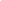 